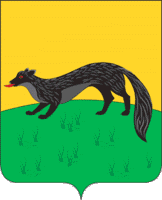 П О С Т А Н О В Л Е Н И Е администрации городского поселения -город  Богучарот «16» июля 2015 года  №  159                        г. Богучар  О подготовке проекта изменений в Генеральный план  и Правила землепользования и застройки городского поселения –город Богучар Богучарского муниципальногорайона Воронежской области                В соответствии с Градостроительным кодексом Российской Федерации,  Федеральным законом от 06.10.2003 № 131-ФЗ «Об общих принципах организации местного самоуправления в Российской Федерации», Уставом городского поселения – город Богучар, Генеральным планом городского поселения – город Богучар, Правилами землепользования и застройки городского поселения – город Богучар, учитывая заключение по итогам проведенного заседания комиссии по подготовке изменений в Генеральный план и Правила землепользования и застройки городского поселения – город Богучар, рассмотрев протокол комиссии по подготовке изменений в Генеральный план и Правила землепользования и застройки городского поселения – город Богучар, рекомендации, содержащиеся в заключении комиссии  по подготовке изменений в Генеральный план  и Правила землепользования и застройки городского поселения – город Богучар, администрация городского поселения – город Богучар постановляет:Подготовить проект изменений в Генеральный план и Правила землепользования и застройки городского поселения – город Богучар,  согласно приложению.Обнародовать данное постановление на территории городского поселения – город Богучар и разместить в сети интернет на официальном сайте городского поселения – город Богучар: http://gorod-boguchar.ru/.Постановления администрации городского поселения – город Богучар от 28.04.2015г. № 91 «О подготовке проекта изменений в Правила землепользования и застройки городского поселения – город Богучар Богучарского муниципального района Воронежской области», от 28.04.2015г. № 92 «О подготовке проекта изменений в Генеральный план городского поселения – город Богучар Богучарского муниципального района Воронежской области» признать утратившими силу.4. Контроль за исполнением настоящего постановления возложить на заместителя главы администрации городского поселения – город Богучар – юрисконсульта Аксенова С.А.Глава городского поселения -город Богучар                                                                                                     И.М.Нежельский